OBRAZAC PROJEKTNOGPRIJEDLOGA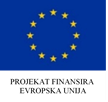 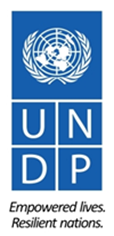 INFORMACIJE O PODNOSIOCU PRIJEDLOGA INFORMACIJE O PODNOSIOCU PRIJEDLOGA INFORMACIJE O PODNOSIOCU PRIJEDLOGA INFORMACIJE O PODNOSIOCU PRIJEDLOGA INFORMACIJE O PODNOSIOCU PRIJEDLOGA Naziv preduzeća podnosioca prijedlogaVrsta pravnog lica (d.o.o., d.d./a.d.)Identifikacijski brojPDV brojDatum prve i posljednje registracijeAdresa preduzećaUlica:Ulica:Ulica:Ulica:Adresa preduzećaGrad:Grad:Grad:Grad:Adresa preduzećaOpćinaopština:Općinaopština:Općinaopština:Općinaopština:Informacije o vlasniku/ci preduzećaIme i prezime (ukoliko je vlasnik/ca fizičko lice): Ime i prezime (ukoliko je vlasnik/ca fizičko lice): Ime i prezime (ukoliko je vlasnik/ca fizičko lice): Ime i prezime (ukoliko je vlasnik/ca fizičko lice): Informacije o vlasniku/ci preduzećaJMBG (ukoliko je vlasnik/ca fizičko lice):JMBG (ukoliko je vlasnik/ca fizičko lice):JMBG (ukoliko je vlasnik/ca fizičko lice):JMBG (ukoliko je vlasnik/ca fizičko lice):Informacije o vlasniku/ci preduzećaNaziv i sjedište firme (ukoliko je vlasnik pravno lice):  Naziv i sjedište firme (ukoliko je vlasnik pravno lice):  Naziv i sjedište firme (ukoliko je vlasnik pravno lice):  Naziv i sjedište firme (ukoliko je vlasnik pravno lice):  Informacije o vlasniku/ci preduzećaIdentifikacijski i PDV broj (ukoliko je vlasnik pravno lice):Identifikacijski i PDV broj (ukoliko je vlasnik pravno lice):Identifikacijski i PDV broj (ukoliko je vlasnik pravno lice):Identifikacijski i PDV broj (ukoliko je vlasnik pravno lice):Informacije o vlasniku/ci preduzećaIme i broj telefona kontakt osobe:Ime i broj telefona kontakt osobe:Ime i broj telefona kontakt osobe:Ime i broj telefona kontakt osobe:Informacije o vlasniku/ci preduzećaKontakt e-mail:Kontakt e-mail:Kontakt e-mail:Kontakt e-mail:Vrsta djelatnostiOpis poslovnih aktivnosti(molimo ukratko opišite svoju primarnu djelatnost i proizvode/usluge)Sektor u kojem posluje podnosilac prijedloga (izabrati i označiti)MetalDrvoTekstilIT Drugo:__________________________________________________MetalDrvoTekstilIT Drugo:__________________________________________________MetalDrvoTekstilIT Drugo:__________________________________________________MetalDrvoTekstilIT Drugo:__________________________________________________Prioritetne oblasti koje se žele finansirati iz Projekta LIR (označiti sve što je relevantno) Oblast 1. Realizacija investicija usmjerenih ka poboljšanju tehnološke opremljenosti; Oblast 2: Prekvalifikacija i dokvalifikacija potrebne radne snage; Oblast 3: Prekvalifikacija i dokvalifikacija potrebne radne snage i realizacija investicija usmjerenih ka poboljšanju tehnološke opremljenosti (kombinacija dvije prethodne oblasti). Oblast 1. Realizacija investicija usmjerenih ka poboljšanju tehnološke opremljenosti; Oblast 2: Prekvalifikacija i dokvalifikacija potrebne radne snage; Oblast 3: Prekvalifikacija i dokvalifikacija potrebne radne snage i realizacija investicija usmjerenih ka poboljšanju tehnološke opremljenosti (kombinacija dvije prethodne oblasti). Oblast 1. Realizacija investicija usmjerenih ka poboljšanju tehnološke opremljenosti; Oblast 2: Prekvalifikacija i dokvalifikacija potrebne radne snage; Oblast 3: Prekvalifikacija i dokvalifikacija potrebne radne snage i realizacija investicija usmjerenih ka poboljšanju tehnološke opremljenosti (kombinacija dvije prethodne oblasti). Oblast 1. Realizacija investicija usmjerenih ka poboljšanju tehnološke opremljenosti; Oblast 2: Prekvalifikacija i dokvalifikacija potrebne radne snage; Oblast 3: Prekvalifikacija i dokvalifikacija potrebne radne snage i realizacija investicija usmjerenih ka poboljšanju tehnološke opremljenosti (kombinacija dvije prethodne oblasti).Broj uposlenikaUposlenici na puno radno vrijeme:Uposlenici na puno radno vrijeme:Uposlenici na puno radno vrijeme:Broj uposlenikaSezonski radnici i radnici po osnovu ugovora o djelu:Sezonski radnici i radnici po osnovu ugovora o djelu:Sezonski radnici i radnici po osnovu ugovora o djelu:Struktura uposlenikaBroj uposlenih mladih ljudi (do 24 godine starosti)Broj uposlenih mladih ljudi (do 24 godine starosti)Broj uposlenih mladih ljudi (do 24 godine starosti)Struktura uposlenikaBroj uposlenih ženaBroj uposlenih ženaBroj uposlenih ženaStruktura uposlenikaBroj uposlenih povratnika i raseljenih osobaBroj uposlenih povratnika i raseljenih osobaBroj uposlenih povratnika i raseljenih osobaStruktura uposlenikaBroj uposlenih čija starosna dob prelazi 50 godinaBroj uposlenih čija starosna dob prelazi 50 godinaBroj uposlenih čija starosna dob prelazi 50 godinaStruktura uposlenikaBroj uposlenih osoba s invaliditetomBroj uposlenih osoba s invaliditetomBroj uposlenih osoba s invaliditetomNačin distribucije proizvodaDomaće tržište(Navesti način distribucije proizvoda u zemlji(vlastita prodajna mreža, posrednici, agenti, veliki trgovački lanci itd.) i procenat ukupnih prihoda Inostrano tržište(Navesti način distribucije proizvoda u inostranstvu (vlastita prodajna mreža, posrednici, agenti, veliki trgovački lanci itd.)Inostrano tržište(Navesti način distribucije proizvoda u inostranstvu (vlastita prodajna mreža, posrednici, agenti, veliki trgovački lanci itd.)Inostrano tržište(Navesti način distribucije proizvoda u inostranstvu (vlastita prodajna mreža, posrednici, agenti, veliki trgovački lanci itd.)Komercijalna uvezanost s MSP-ima i mikro-proizvođačimaUkupan broj angažiranih MSP-a i mikro-proizvođača za nabavku sirovine i repromaterijalaUkupan broj angažiranih MSP-a i mikro-proizvođača za nabavku sirovine i repromaterijalaKomercijalna uvezanost s MSP-ima i mikro-proizvođačimaBroj angažiranih MSP-a i mikroproizvođača iz BIHBroj angažiranih MSP-a i mikroproizvođača iz BIHKomercijalna uvezanost s MSP-ima i mikro-proizvođačimaBroj angažiranih MSP-a i mikroproizvođača iz inostranstvaBroj angažiranih MSP-a i mikroproizvođača iz inostranstvaEkološki standardiNavesti da li podnosilac prijave posjeduje okolišnu dozvolu, ISO standarde (ISO 14001 itd.) i sl.Navesti da li podnosilac prijave posjeduje okolišnu dozvolu, ISO standarde (ISO 14001 itd.) i sl.Navesti da li podnosilac prijave posjeduje okolišnu dozvolu, ISO standarde (ISO 14001 itd.) i sl.Navesti da li podnosilac prijave posjeduje okolišnu dozvolu, ISO standarde (ISO 14001 itd.) i sl.Drugi standardi upravljanja kvalitetom, ukoliko postoje Navesti da li podnosilac prijave posjeduje standarde upravljanja kvalitetom (ISO, CE itd.) i navesti standarde.Navesti da li podnosilac prijave posjeduje standarde upravljanja kvalitetom (ISO, CE itd.) i navesti standarde.Navesti da li podnosilac prijave posjeduje standarde upravljanja kvalitetom (ISO, CE itd.) i navesti standarde.Navesti da li podnosilac prijave posjeduje standarde upravljanja kvalitetom (ISO, CE itd.) i navesti standarde.Poslovanje MSP-a i postojeći kapacitetiPoslovanje MSP-a i postojeći kapacitetiProizvodi sa najvećim udjelom u prodajiProizvod 1: Navesti naziv i procentualno učešće u ukupnoj prodaji i procentualno učešće u izvozuProizvod 2: Navesti naziv i procentualno učešće u ukupnoj prodaji i procentualno učešće u izvozuProizvod 3: Navesti naziv i procentualno učešće u ukupnoj prodaji i procentualno učešće u izvozuNajznačajnija tržištaBiH:navesti promet i procentualno učešće u ukupnoj prodajiEU: navesti najznačajnije države, promet i procentualno učešće u ukupnoj prodaji i ukupnom izvozuOstala: navesti najznačajnije države, promet i procentualno učešće u ukupnoj prodaji i ukupnom izvozuIzazovi s kojim se susrećete u poslovanju (molimo kratko opišite)Izazovi s kojim se susrećete u poslovanju (molimo kratko opišite)Izazovi kod kreiranja novih proizvodaIzazovi u proizvodnom procesaIzazovi u prodaji proizvoda i pristupu tržištuIzazovi s radnom snagomIzazovi u vezi pravnog okviraDrugi izazovi  u Vašem poslovanjuPlanovi ulaganja u 2017. i 2018.  godini i narednim  godinama (kratki opis) radi prevazilaženja problema u poslovanju. Planovi ulaganja u 2017. i 2018.  godini i narednim  godinama (kratki opis) radi prevazilaženja problema u poslovanju. Planirani budžet za ulaganjaIzvori finansijskih sredstavaOpis predloženogprojektaOpis predloženogprojektaOpis projekta koji kandidujete za finansiranjeOpisati projekat i navesti izazov(e)/problem(e) koji se namjerava(ju) riješiti implementacijom predloženog projekta.Napomene:U opisu projekata koji uključuju obuke za potrebnu radnu snagu, potrebno je navesti tačan broj osoba koje će proći kroz obuke kao i u kojem će vremenskom periodu navedene osobe biti uposlene nakon završetka obuka (npr. u roku od 10 dana po završetku obuke, 5 polaznika će biti uposleno). Također, potrebno je navesti ko će vršiti obuku (interna ili eksterna). Projekti koji kombinuju tehnološku opremljenost i obuke radne snage trebaju u opisu projekta opisati svaku pojedinačnu kategoriju i navesti broj novouposlenih kroz tehnološku opremljenost i broj novouposlenih kao rezultat obuka. Jedinica lokalne samouprave u kojoj će se realizovati investicijaNavesti jedinicu lokalne samouprave u kojoj će se realizovati investicijaPeriod implementacije projektaRezultati projekta koji se planiraju ostvariti po ključnim kategorijama (potrebno navesti rezultate koji će se ostvariti realizacijom projekta)Rezultat 1. Kreiranje novih radnih mjesta (u okviru ovog rezultata je potrebno navesti tačan broj očekivanih novih radnih mjesta kao rezultat implementacije projekta i navesti kratak  opis radnih mjesta):Rezultati projekta koji se planiraju ostvariti po ključnim kategorijama (potrebno navesti rezultate koji će se ostvariti realizacijom projekta)Rezultat 2.  Tržište, pristup novim tržištima i izvozna orijentacija(u okviru ovog rezultata je potrebno detaljno opisati segment koji se odnosi na tržište, pristup novim tržištima, koja su ključna tržišta i obavezno informacije koje se odnose na izvoznu orijentaciju):Rezultati projekta koji se planiraju ostvariti po ključnim kategorijama (potrebno navesti rezultate koji će se ostvariti realizacijom projekta)Rezultat 3. Povećanje konkurentnosti(u okviru ovog dijela je potrebno detaljno opisati segment koji se odnosi na povećanje konkurentnosti kao rezultat implementacije projekta, a posebno rast prihoda od min. 3% u periodu od 12 mjeseci za projekte koji uključuju tehnološko unapređenje):Rezultati projekta koji se planiraju ostvariti po ključnim kategorijama (potrebno navesti rezultate koji će se ostvariti realizacijom projekta)Rezultat 4. Inovacije u poslovanju (u okviru ovog rezultata je potrebno opisati segment projekta koji se odnosi na inovacije u poslovanju, odnosno na koji način implementacija projekta doprinosi integraciji inovacija u poslovanje preduzeća)Rezultati projekta koji se planiraju ostvariti po ključnim kategorijama (potrebno navesti rezultate koji će se ostvariti realizacijom projekta)Ostali rezultati (u okviru ovog dijela je potrebno opisati ostale rezultate- ukoliko je relevantno)Zapošljavanje žena, dugoročno nezaposlenih osoba, mladih, povratnika i raseljenih osoba te ostalih socijalno ugroženih kategorija stanovništvaU okviru ovog dijela prijave je potrebno navesti da li će realizacija projekta rezultirati upošljavanjem navedenih kategorija stanovništva. Ukoliko je odgovor da, obavezno navesti procenat navedenih kategorija u ukupnom broju očekivanih radnih mjesta)Da li će realizacija projekta dovesti do smanjenja broja uposlenih u MSP-u DA                                            NE (označiti jednu kategoriju)Dodatno finansijsko učešće drugih partneraU ovom dijelu je potrebno navesti da li je podnosilac prijave osigurao učešće drugih partnera za realizaciju projekta. Ukoliko jeste, potrebno je navesti iznose i izvore sredstava. Također, u tom slučaju je potrebno voditi računa o usklađenosti sa budžetom investicionog projekta.Ukupna vrijednost projektaUkupna vrijednost projekta u KM (bez PDV-a) __________________________Kontribucija podnosioca prijave                           Kontribucija Projekta LIRKM (bez PDV-a) __________________            KM (bez PDV-a) __________________